Технологическая карта урока русского языкаТема урока: Множественное число имён существительных I склоненияУМК: «Система Л.В. Занкова».Класс: 3 Место урока в разделе: урок № 114.Вид урока: открытие новых знанийТип урока: урок совершенствования знаний, умений и навыков        Цель урока: Формировать у учащихся умение определять окончания имён существительных 1-го склонения во множественном числе.          Задачи урока: Продолжать работу по формированию умения определять склонение и падеж существительных; Развивать орфографическую зоркость, монологическую речь.Воспитывать уважение к своим одноклассникам, умение работать дружно.Планируемые результаты:Предметные:Ученик научится применять свои знания;Ученик научится правильно определять правописание падежных окончаний имён существительных.Личностные: проявление положительного мотива к учебной деятельности; развитие способности к самооценке на основе критерия успешности учебной деятельности; ориентация на понимание причин успеха и неуспеха в учебной деятельности по русскому языку;Метапредметные:Регулятивные УУД: принимать и сохранять цель и учебную задачу; в сотрудничестве с учителем ставить новые учебные задачи; оценивать свои достижения, определять трудности, осознавать причины успеха и неуспеха и способы преодоления трудностей.Коммуникативные УУД: участвовать в диалоге, общей беседе, совместной деятельности (в парах и группах), договариваться с партнёрами о способах решения учебной задачи, приходить к общему решению, осуществлять взаимоконтроль.Познавательные УУД: понимать информацию, представленную в изобразительной, графической форме; переводить её в словесную форму.Основные понятия: существительные, окончание, склонение, множественное число.Форма урока: комбинированный урокМетоды: групповая работа, работа в парах, индивидуальная, фронтальная, взаимотренаж.Приемы: работа с тренажерами     Оборудование: мультимедийная презентация, карточки с заданиями.Структура урокаДидактическая
структура 
урока Ход урокаХод урокаХод урокаХод урокаХод урокаДидактическая
структура 
урока Деятельность учителяДеятельность обучающихсяДеятельность обучающихсяДеятельность обучающихсяДеятельность обучающихсяДеятельность учителяПознавательнаяКоммуникативнаяРегулятивнаяI. Мотивация учебной деятельности Цель: создать положительный настрой на урок(2 мин)- Здравствуйте, ребята.-Поприветствуйте наших гостей.- Садитесь.Эпиграфом нашего урока послужит пословица:    «С малой удачи начинается      большой успех». -Как вы понимаете эти слова?Проверка готовности учащихся. Приветствие. Проверка готовности к уроку.-Дети объясняют смысл пословицы.Выстраивают логическую цепочку рассуждений.Участвуют в коллективном обсуждении проблемы, высказывают свое мнение и слушают мнения одноклассников.Регулируют свои действия, прогнозируют свои действия на уроке.II. Актуализация знаний Цель: актуализировать изученный и новый материал (5 мин)- Предлагаю вам отгадать загадку. (Слайд 3)1. Кто расскажет нам о странах,
О морях и океанах?
Про зверей, про рыб, про птиц
Говорящих сто страниц.      КНИГА -Что можете сказать об этом слове?- Молодцы!- Назовите, пожалуйста, существительные в этой загадке.- Что вы можете сказать о них? - Какие из них относятся к 1 склонению?- Как вы определили?             Отлично!- Отгадывают загадку.- КНИГА- Это имя существительное,  нарицательное, 1 скл., ж. р., в ед. числе. - Книга – ЧТО? – неодушевлённое.-Называют существительные:странах, морях, океанах, зверей, рыб, птиц, страниц.-Отвечают на вопросы учителя:- Они все стоят во множественном числе.- странах, птиц, рыб, страниц- Чтобы определить склонение имени существительного, нужно поставить  его в начальную форму, единственное число, И.п.Преобразуют информацию из одной формы в другую.Взаимодействуют с учителем.Контроль, коррекция, саморегуляция.III. Постановка учебной задачи – 2 мин. минут Цель: обсуждение затруднения (“Почему возникли затруднения?”, “Чего мы ещё не знаем?”)- Кто сможет определить падеж у этих существительных?- Почему возникли затруднения?- Чего мы ещё не знаем?- Как вы думаете, какая тема нашего урока?- Чему мы будем учиться?С помощью малых удач мы придём к большому успеху.- Высказывают свои предположения.- Потому что мы не умеем определять падеж имен существительных множественного числа.- Мы не знаем, какие падежные окончания у существительных 1 склонения во множественном числе.- Тема урока: Множественное число имён существительных I склонения.- Цель урока: учиться определять падеж и выделять окончания имён существительных 1-го склонения во множественном числе.Пытаются решить задачу известным способом. Фиксируют проблему.Слушают учителя. Строят понятные для собеседника высказыванияПринимают и сохраняют учебную цель и задачуIV. Открытие нового знания (построение   проекта выхода из затруднения) – 10  минут- Откройте тетради, запишите дату, Классная работа.- Чем отличаются существительные ед.ч. от существительных мн.ч.?Задание № 1.1) - Я предлагаю каждому заполнить таблицу.- У вас на столах пустые таблицы.- Что вы запишите в 1 столбик таблицы?- Во 2-й?- В 3-й?- Выделите окончания.СТРАНЫ, ПТИЦЫ, СТРАНИЦЫ, РЫБЫ.2) - Поработайте в парах.- Сравните окончания имён существительных. - Сопоставьте свои результаты с таблицами на доске.- В каких падежах у существительных нулевое окончание?- В каких падежах формы существительных совпадают?- Сравните окончания в каждом падеже.- Назовите их.– С какой целью выполняли это задание?- ОКОНЧАНИЕ.- Существительные в  ед.ч. обозначают один предмет, а существительные в мн.ч. два и несколько предметов.Этапы работы:Записывают по столбикам:- Падежи;- Падежный вопрос;- Формы имени существительного;- Выделяют окончания.Вывод: в  Р.п.  и В. п. нулевое окончание только у одушевлённых существительных;формы существительных  совпадают  в Р.п., Д.п., Т.п., П.п.- Ы, И,   АМ, АМИ, АХ.Рефлексия:- Учились  изменять существительные 1-го склонения во множественном числе по падежам.Анализируют, доказывают, аргументируют свою точку зрения		Осознанно строят речевые высказывания, осуществляют рефлексию своих действий.Исследуют условия учебной задачи, обсуждают предметные способы решенияV. Первичное усвоение новых знаний  - 4-5 минутЦель: проговаривание нового знания,   (запись в виде опорного сигнала)фронтальная работа, работа в парах;комментирование, обозначение знаковыми символами;- А теперь, откройте учебники на с. 46.  - Сравните ваши таблицы с таблицей в учебнике.Посмотрите, как изменяются окончания по падежам во мн. ч., - Что меняется при изменении сущ. по числам?- Какие окончания имеют сущ. во мн.ч.?- Что можете сказать о Р.п.?- Сравните окончания существительных в именительном, родительном и винительном падежах. Что можете сказать? (У одушевлённых существительных совпадают окончания в родительном и винительном падежах, а у неодушевлённых – в именительном и винительном падежах).-Почему? (Потому что у них одинаковые падежные вопросы).Запись на экране:3) Сравнение вывода с выводом учебника, с. 46, 47  Прочитайте правило!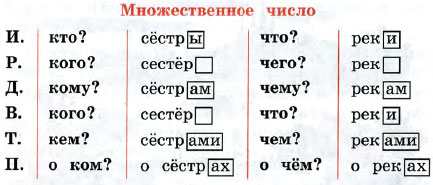 - Окончания- Ы, И,   - АМ, - ЯМ, - АМИ, - ЯМИ, - АХ, - ЯХ.Вывод: -  Р.п.  и В. п. нулевое окончание в существительных одушевлённых (одинаковый падежный вопрос КОГО?).И.п.  и  В.п.  окончание  - И, - Ы  у неодушевлённых существительных.  Потому что у них одинаковый падежный вопрос ЧТО?- Читают правило!Во множественном числе к одушевленным существительным с нулевым окончанием, надо ставить оба вопроса винительного (кого? что?) и родительного (кого? чего?) падежей, чтобы не ошибиться.Фиксируют в графические модели.Проводят коллективное исследование, конструируют новый способ действия, формируют понятия.	Воспринимают ответы обучающихся,участвуют в обсуждении содержания материала.Принимают и сохраняют учебную цель и задачу. Осуществляют самоконтроль.ФИЗМИНУТКА(2 мин)Тихо все, ребята, встали,Руки дружно все подняли,Развели их в стороны,Посмотрели, ровно ли,Опустили разом вниз, Тихо, тихо все садись. Учащиеся выполняют несложные физические упражнения.VI. Первичное закрепление –  5 минутЗадание № 2- Вернёмся  к загадке и определим падеж у существительных 1 склонения множественного числа.Кто расскажет нам о странах,
О морях и океанах?
Про зверей, про рыб, про птиц
Говорящих сто страниц.- Какие умения нам пригодятся?Предлагаю вспомнить способы действий для определения падежа у существительных.Проговорите в парах алгоритм действий!ПАМЯТКА (алгоритм) Чтобы определить падеж существительного надо: 1. Найти слово, с которым связано имя существительное.2. По вопросу, предлогу и слову-помощнику определить падеж существительного.3. Выделить окончание.4. По роли в предложении, если существительное является подлежащим – Им. П.  Сверяйтесь с таблицей.– С какой целью выполняли это задание?- Записывают в тетради. - Проговаривают в парах алгоритм - Действуют по алгоритму.Расскажет (о чём?) о странах – П.п.Расскажет (про кого?) про рыб_ - В.п.Расскажет (про кого?) про птиц _ - В.п.Сто (чего?) страниц_ - Р.п.ВЫВОД:Падеж имен существительных во множественном числе определяется так же, как и у существительных в единственном числе. По вопросам и предлогам и по роли в предложении.Существительные в винительном падеже всегда бывают второстепенными членами.Рефлексия:- Учились определять падеж у существительных 1 склонения множественного числа.Осуществляют работу по выполнению отдельных операций.		Учатся формулировать собственное мнение и позицию.Осуществляют самоконтроль.VII. Самостоятельная работа с самопроверкой по образцу (эталону) – 4-5 минут.Каждый должен для себя сделать вывод о том, что он уже имеет.Письменно выполняется небольшая по объёму самостоятельная работа (2-3 типовые задания).Самоконтроль, самопроверка.Задание № 3 Предлагаю выполнить следующее задание самостоятельно.- Определи падеж у существительных 1 склонения множественного числа.Земляника растёт по лесным опушкам. Сыроежки растут у лесных тропинок, на полянках. Рыжики растут под соснами.Самоконтроль, самопроверка!!!– С какой целью выполняли это задание?– Какие знания и умения пригодились, чтобы правильно выполнить эту работу?Проверка по слайдуРебята, проверьте свою работу, а для этого предлагаю правильно выполненное задание на слайде. Поставьте оценку на полях. Я потом проверю, насколько вы были внимательны. - Учащиеся самостоятельно выполняют задания нового типа и осуществляют их самопроверку, пошагово сравнивая с эталоном. 2) Определяют  падеж у существительных множественного числа.                                                Земляника (И.п.) растёт по лесным опушкам (Д.п.). Сыроежки (И.п.)растут у лесных тропинок (Р.п.), на полянках (П.п.). Рыжики (И.п.) растут под соснами (Т.п.).- Применяли новые знания.- Пригодилось знание падежей, умение применять алгоритм определения падежа имён существительных. Самопроверка.- Проверяют по образцу.- Ставят оценку на полях.Применяют новый способ. Отработка операций, в которых допущены ошибки		Строят рассуждения, понятные для собеседника. Умеют использовать речь для регуляции своего действия.Самопроверка. Отрабатывают способ в целом. Осуществляют пошаговый контроль по результату.VIII. Рефлексия учебной деятельности на уроке (итог) – 2-3 минуты.Итог урока:Какую задачу ставили на уроке?Удалось решить поставленную задачу?Что узнали?Чему училисьГде можно применить новые знания?Что на уроке у вас хорошо получилось?Над чем ещё надо поработать?- Цель урока: учиться определять падеж и окончания имён существительных 1-госклонения во множественном числе.- Узнали о склонении имён существительных во множественном числе.Выполняют работу, анализируют, контролируют и оценивают результат.		Осуществляют рефлексию своих действий.Осуществляют пошаговый контроль по результату.Цель: осознание обучающимися  своей учебной деятельности, самооценка результатов своей деятельности и всего класса.Самооценка. Рефлексия- Кто помнит эпиграф нашего урока?- Кто достиг успеха сегодня на уроке?Сегодня на уроке я хочу отметить работу ........... Они давали развёрнутые, правильные ответы, были моими помощниками.  Хорошо работали ..... . Всем спасибо за работу на уроке.- Учились распознавать падежи и правильно писать безударные окончания имён существительных первого склонения множественного числа. -  С малой удачи начинается      большой успех. VIII. Домашнее задание.(1 мин)Д/з. Упражнение 96 выучить правилоУчащиеся записывают д/з и отвечают на вопросы.